Bouhuys-Nacht,doof het licht,…Gedicht van de Week Week 07- 2020www.arspoetica.nl 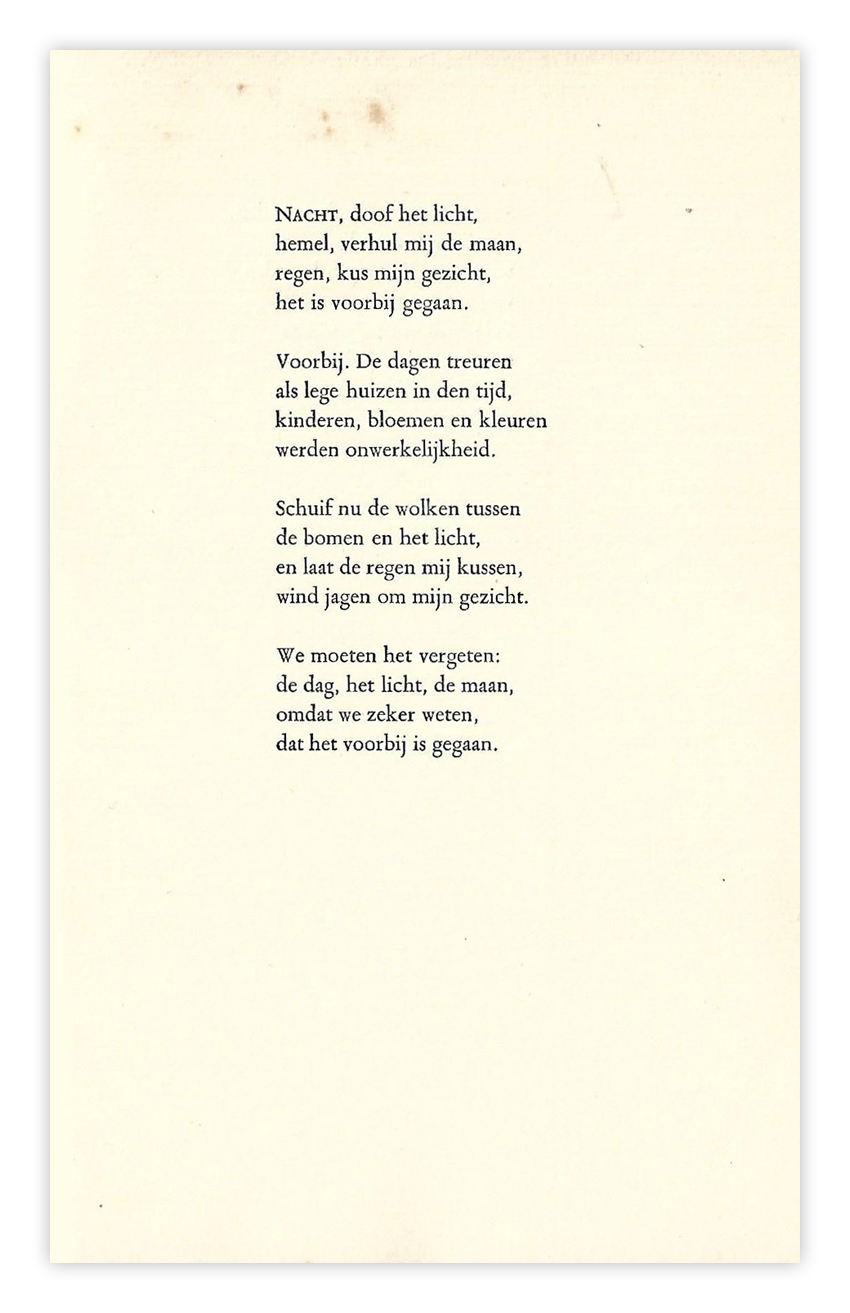 Het gedicht van de week beschrijft de noodzaak van het vergeten van zaken om, zoals gesteld wordt, te “weten dat het voorbij is gegaan”.Het is van de hand van Mies Bouhuys (1927-2008). Zij werd opgeleid tot onderwijzer maar werkte nooit als zodanigZij debuteerde als dichter, maar werd later vooral bekend door haar boeken voor kinderen. Zij beschouwde jeugdliteratuur als een volwaardig genre,  iets wat nog maar mondjesmaat instemming krijgt in gevestigde kringen. Mij lijkt het onderscheid tussen  jeugd- en andere literatuur kunstmatig en onjuist. Zij was ook schrijfster van toneelstukken en musicals.Bouhuys was getrouwd met de schrijver Ed Hoornik. Zij was politiek actief o.a. met betrekking tot Zuid-Amerika en vrouwenemancipatie. Het gedicht van de week is ontleend aan haar debuutbundel(1948) “Ariadne op Naxos”. Richard Strauss schreef een opera met die titel, waarin de mythe van Ariadne is verwerkt. De bundel werd bekroond met de Reina Prinsen Geerligs prijs. 